ФизкультураТема: « Повторение. Подвижные игры с элементами баскетбола. Правила игры в баскетбол.Выполни разминку. (вспоминаем упражнения, которые выполняли в начале каждого урока)Познакомься,  с основными правилами игры в баскетбол.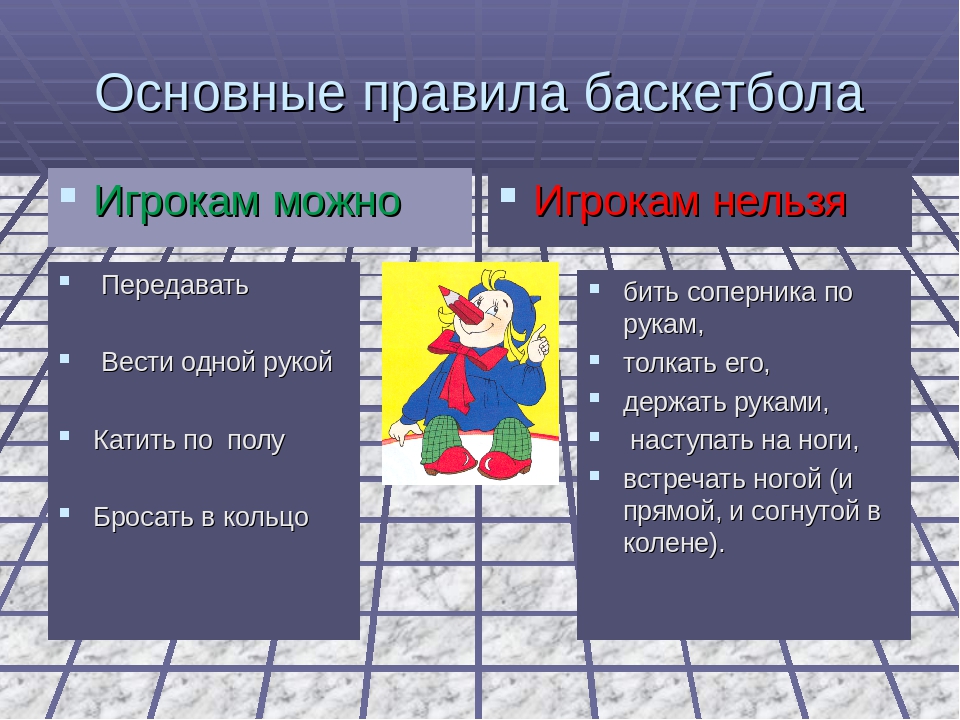 